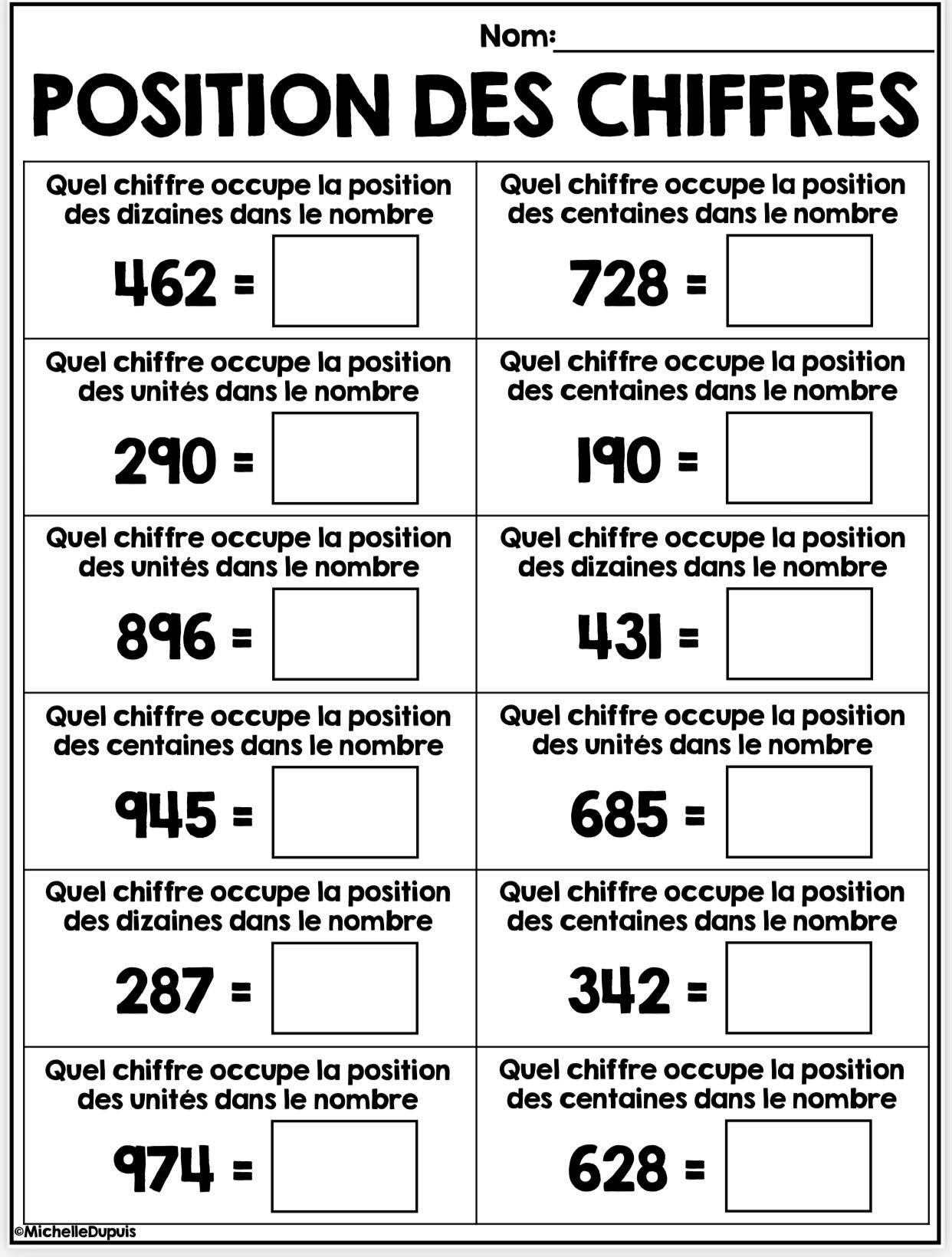 Thursday Home Learning ScheduleGrade 3 FI Raiders Tuesday ScheduleWord WorkStudents can do word work.Les motsLes mots: j’ai, suis, elle, il, peux, peut, avecGrab some markers and do your words: en arc en ciel, pyramide crayon, stylo, marquer-write the word in white crayon-colour over it.Have fun and use your imaginationMathStudents can log into ZORBITS. I have also attached a work sheet: Position Des Chiffres. They need to look for what position the question is asking for: centaines, dizaines, unites. (Hundreds, tens, ones) and write in the correct number.Any questions please reach out  Try doing Mini Yoga, and then head outside for a nature scavenger hunt:  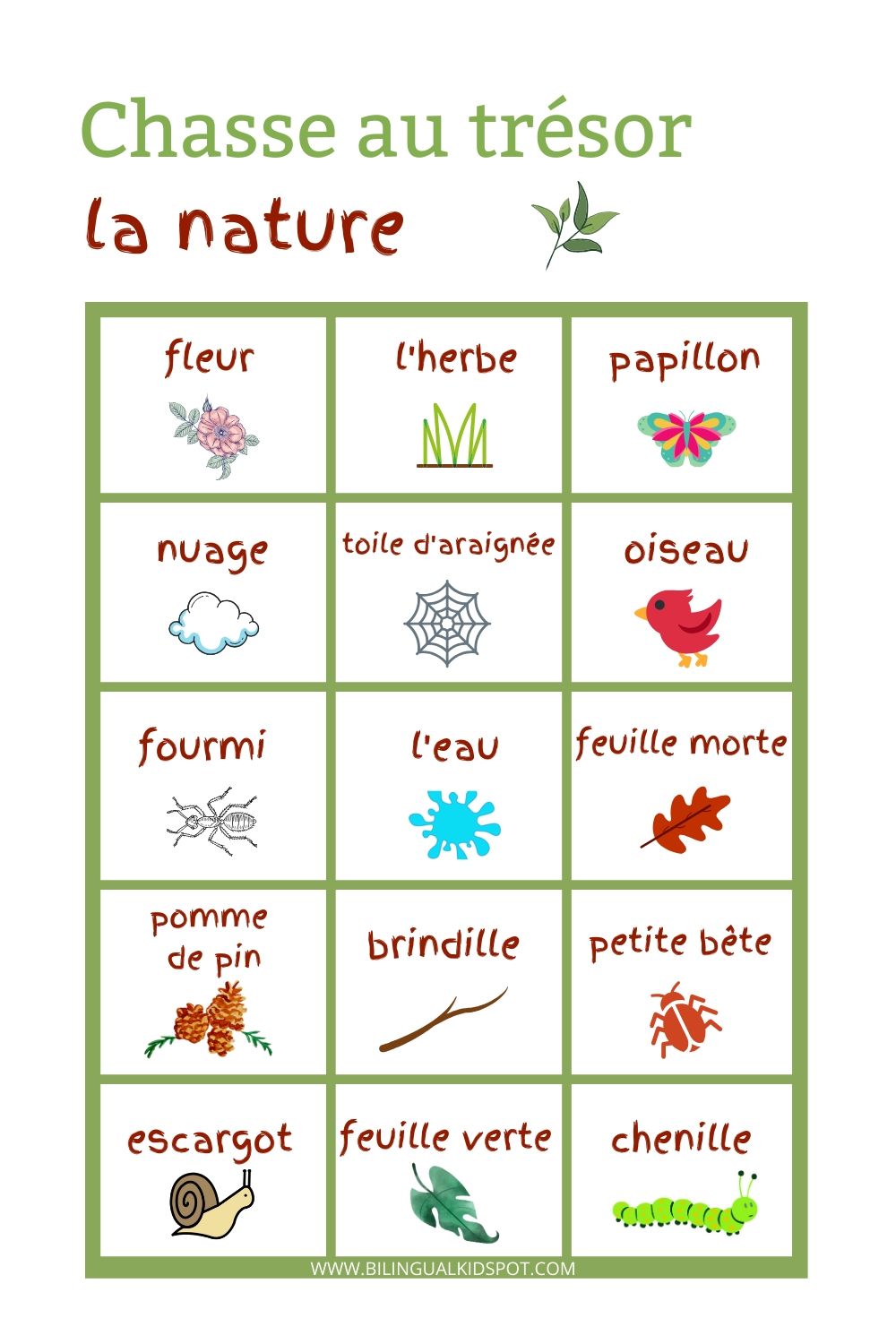 